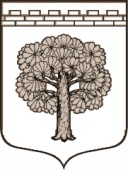 МУНИЦИПАЛЬНОЕ ОБРАЗОВАНИЕ«ДУБРОВСКОЕ ГОРОДСКОЕ ПОСЕЛЕНИЕ»ВСЕВОЛОЖСКОГО МУНИЦИПАЛЬНОГО РАЙОНАЛЕНИНГРАДСКОЙ ОБЛАСТИСОВЕТ ДЕПУТАТОВРЕШЕНИЕ                                                                                           14.03.2017.                                                                                № 12                                                                                                                      г.п.ДубровкаОб  установлении величин пороговых значений размера среднедушевого дохода и размера стоимости имущества, находящегося в собственности и подлежащего налогообложению, в целях признания граждан, зарегистрированных на территории муниципального образования "Дубровское  городское поселение" Всеволожского муниципального района Ленинградской области, малоимущими и предоставления им по договорам социального найма жилых помещений муниципального жилищного фондаВ соответствии с пунктом 2 части 1 статьи 14 и части 2 статьи 49 Жилищного кодекса Российской Федерации, Федеральным законом от 24.10.1997. № 134-ФЗ "О прожиточном минимуме в Российской Федерации", Федеральным законом от 05.04.2003. № 44-ФЗ "О порядке учета доходов и расчета среднедушевого дохода семьи и дохода одиноко проживающего гражданина для признания их малоимущими и оказания им государственной социальной помощи", пунктом 6 части 1 статьи 14 и частью 3 статьи 43 Федерального закона от 06.10.2003. № 131-ФЗ "Об общих принципах организации местного самоуправления в Российской Федерации", частью 5 статьи 1 закона Ленинградской области от 26.10.2005. № 89-оз "О порядке ведения органами местного самоуправления Ленинградской области учета граждан в качестве нуждающихся в жилых помещениях, предоставляемых по договорам социального найма", руководствуясь Уставом муниципального образования "Дубровское городское поселение", совет депутатов принялРЕШЕНИЕ:1.  Установить величину порогового значения размера среднедушевого дохода семьи или дохода одиноко проживающего гражданина в целях признания гражданина малоимущим и постановки его на учет меньшим или равным полуторократному размеру величины прожиточного минимума на душу населения в Ленинградской области, установленного Правительством Ленинградской области.	2. Установить величину порогового значения размера стоимости имущества, находящегося в собственности гражданина и членов его семьи или одиноко проживающего гражданина и подлежащего налогообложению, в целях признания гражданина малоимущим и постановки его на учет меньшим или равным десятикратному размеру средней рыночной стоимости квадратного метра общей площади жилья в Ленинградской области, установленной Министерством регионального развития Российской Федерации.3. Установить периодичность пересмотра порогового значения размера среднедушевого дохода семьи или дохода одиноко проживающего гражданина - не чаще одного раза в год.4. Установить периодичность пересмотра порогового значения размера стоимости имущества, находящегося в собственности гражданина и членов его семьи или одиноко проживающего гражданина - не чаще одного раза в год.5. Администрации муниципального образования "Дубровское городское поселение" при постановке на учет граждан в качестве нуждающихся в жилых помещениях, предоставляемых по договорам социального найма, руководствоваться настоящим решением.6. Настоящее решение подлежит официальному опубликованию в газете "Вести Дубровки"  и вступает в силу со дня его официального опубликования.7. Настоящее решение направить в уполномоченный орган – орган исполнительной власти Ленинградской области, уполномоченный Правительством Ленинградской области на осуществление деятельности организации и ведению регистра муниципальных правовых актов Ленинградской области, для внесения в федеральный регистр муниципальных правовых актов. 8. Контроль за исполнением настоящего решения возложить на комиссию совета депутатов по промышленности, архитектуре, строительству, жилищно-коммунальному хозяйству, экологии, здравоохранению, образованию, культуре и социальным вопросам.Глава муниципального образования               		  Т.Г. Куликова